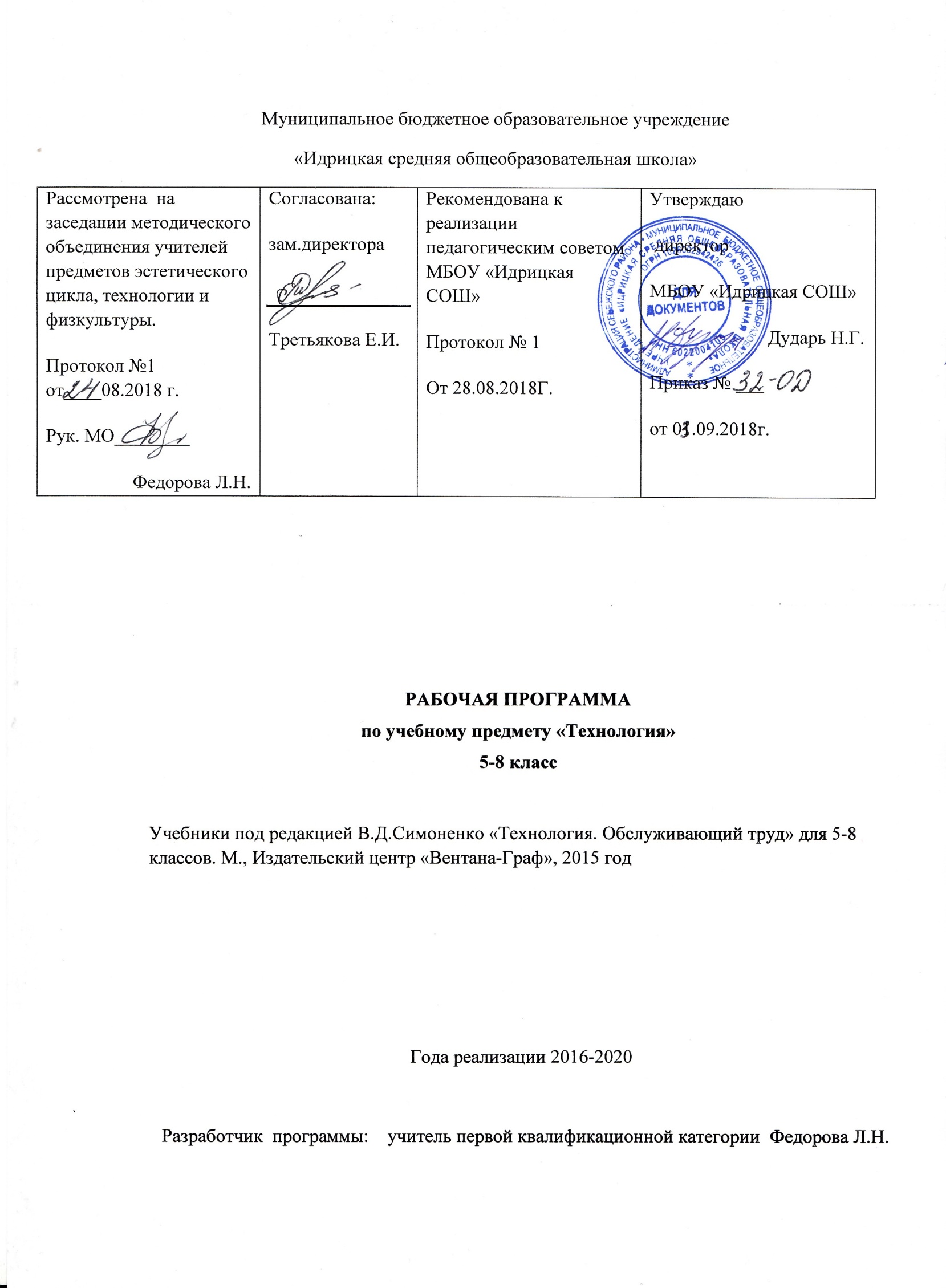 Пояснительная записка.Рабочая программа базового курса «Технология. Обслуживающий труд» в 5- 8 классах разработана на 2 час в неделю в каждом классе. Всего по 68 часов в год. Она написана на основе программы «Технология», авторы –Н.В. Синица, П.С. Самородский и соответствует стандарту общего образования Образовательная область «Технология» призвана познакомить учащихся 5-8 классов с основными технологическими процессами современного производства материальных и духовных ценностей и обеспечить их подготовку, необходимую для последующего профессионального образования и трудовой деятельности.Технология - это наука о преобразовании и использовании материи, энергии и информации в интересах и по плану человека. Эта наука включает изучение методов и средств (орудия, техника) преобразования и использования указанных объектов. В школе «Технология» — интегративная образовательная область, синтезирующая научные знания из математики, физики, химии и биологии и показывающая их использование в промышленности, энергетике, связи, транспорте и других направлениях деятельности человека. Изучение  интегративной образовательной области «Технология», включающей базовые (т. е. наиболее распространенные и перспективные) технологии и предусматривающей творческое развитие учащихся в рамках системы проектов, позволит молодежи приобрести общетрудовые и частично специальные знания и умения, а также обеспечит ей интеллектуальное, физическое, этическое и эстетическое развитие и адаптацию к социально-экономическим условиям.Данные цели могут быть достигнуты, если необходимое внимание будет уделено политехническому, экономическому и экологическому аспектам деятельности, ознакомлению с информационными и высокими технологиями, качественному выполнению работ и готовности к самообразованию, восстановлению и сохранению семейных, национальных и региональных традиций и общечеловеческих ценностей.Цель учебного предметаГлавная цель образовательной области «Технология» — подготовка учащихся к самостоятельной трудовой жизни в условиях рыночной экономики.Это предполагает:I.	Формирование у учащихся качеств творчески думающей, активно действующей и легко адаптирующейся личности, которые необходимы для деятельности в новых социально экономических условиях, начиная от определения потребностей в продукции до ее реализации.Для этого учащиеся должны быть способны:а)	определять потребности в той или иной продукции и возможности своего участия в ее производстве;б)	находить и использовать необходимую информацию;в)	выдвигать идеи решения возникающих задач (разработка конструкции и выбор технологии);г)	планировать, организовывать и выполнять работу (наладка оборудования, операторская деятельность);д)	оценивать результаты работы на каждом из этапов, корректировать свою деятельность и выявлять условия реализации продукции.II.	Формирование знаний и умений использования средств и путей преобразования материалов, энергии и информации в конечный потребительский продукт или услуги в условиях ограниченности ресурсов и свободы выбора.Подготовку учащихся к осознанному профессиональному самоопределению в рамках дифференцированного обучения и гуманному достижению жизненных целей.Формирование творческого отношения к качественному осуществлению трудовой деятельности.Развитие разносторонних качеств личности и способности профессиональной адаптации к изменяющимся социально-экономическим условиям.Задачи  учебного предметаВ процессе преподавания предмета «Технология» должны быть решены следующие задачи:а)	формирование политехнических знаний и экологической культуры;б)	привитие элементарных знаний и умений по ведению домашнего хозяйства и расчету бюджета семьи;в)	ознакомление с основами современного производства и сферы услуг;г)	развитие самостоятельности и способности учащихся решать творческие и изобретательские задачи;д)	обеспечение учащимся возможности самопознания, изучения мира профессий, выполнения профессиональных проб с целью профессионального самоопределения;е)	воспитание трудолюбия, предприимчивости, коллективизма, человечности и милосердия, обязательности, честности, ответственности и порядочности, патриотизма, культуры поведения и бесконфликтного общения;ж)	овладение основными понятиями рыночной экономики, менеджмента и маркетинга и умением применять их при реализации собственной продукции и услуг;з)	использование в качестве объектов труда потребительских изделий и оформление их с учетом требований дизайна и декоративно-прикладного искусства для повышения конкурентоспособности при реализации. Развитие эстетического чувства и художественной инициативы ребенка.Основная часть учебного времени (не менее 70%) отводится на практическую деятельность — овладение общетрудовыми умениями и навыками.Наряду с традиционными методами обучения рекомендуется применять метод проектов и кооперированную деятельность учащихся.В течение всего периода обучения «Технологии» каждый учащийся выполняет 5 проектов (по одному в год). Под проектом понимается творческая, завершенная работа, соответствующая возрастным возможностям учащегося. Важно, чтобы при выполнении проектов,  школьники участвовали в выявлении потребностей семьи, школы, общества в той или иной продукции и услугах, оценке имеющихся технических возможностей и экономической целесообразности, в выдвижении идей разработки конструкции и технологии изготовления продукции (изделия), их осуществлении и оценке, в том числе возможностей реализации.Основные цели обучения учащихся.Основная цель обучения школьников по программе «Технология. Обслуживающий труд» — обеспечить усвоение ими основ политехнических знаний и умений по элементам техники, технологий, материаловедения, информационных технологий в их интеграции с декоративно-прикладным искусством.Изучение технологии в основной школе направлено на достижение следующих целей:освоение технологических знаний, технологической культуры на базе сведений, полученных при изучении других образовательныхобластей и предметов, а также на основе включения учащихся в разнообразные виды технологической деятельности по созданию личностно или общественно значимых продуктов труда;освоение начальных знаний по прикладной экономике и предпринимательству, необходимых для практической деятельности в условиях рыночной экономики, рационального поведения на рынке труда, товаров и услуг;овладение умениями создавать личностно или общественно значимые продукты труда, вести домашнее хозяйство;развитие творческих, коммуникативных и организаторских способностей в процессе различных видов технологической деятельности;развитие способностей самостоятельно и осознанно определять свои жизненные и профессиональные планы, исходя из оценки личных интересов и склонностей, текущих и перспективных потребностей рынка труда;воспитание трудолюбия и культуры созидательного труда, ответственности за результаты своего труда;получение опыта применения политехнических и технологических знаний и умений в самостоятельной практической деятельности.Решение задач творческого развития личности учащихся обеспечивается включением в программу творческих заданий, которые  выполняются методом проектов как индивидуально, так и коллективно. Ряд заданий направлен на решение задач эстетического воспитания учащихся, раскрытие их творческих способностей.Программа дает возможность осуществить высокий эстетический уровень образования без понижения технико-технологического уровня. При изготовлении изделий, наряду с технологическими требованиями, уделяется большое внимание требованиям эстетическим, экологическим и эргономическим.Основной формой организации учебного процесса является сдвоенный урок, который позволяет организовать практическую творческую и проектную деятельность, причем проекты могут выполняться учащимися как в специально выделенное в программе время, так и интегрироваться с другими разделами программы.Учитывая региональные особенности нашего района 15 % от учебного времени отводится для изучения карельских  ремесел и промыслов, для изучения национальных традиций, праздников, технологий изготовления элементов национального  костюма, элементов  декоративно-прикладного искусства.Планируемые результаты.В соответствии с требованиями Федерального государственного образовательного стандартаосновного общего образования к результатам предметной области «Технология»,планируемые результаты освоения предмета «Технология» отражают: осознание роли техники и технологий для прогрессивного развития общества;формирование целостного представления о техносфере, сущности технологической культурыи культуры труда; уяснение социальных и экологических последствий развитиятехнологий промышленного и сельскохозяйственного производства, энергетики и транспорта;• овладение методами учебно-исследовательской и проектной деятельности, решениятворческих задач, моделирования, конструирования и эстетического оформления изделий,обеспечения сохранности продуктов труда;• овладение средствами и формами графического отображения объектов или процессов,правилами выполнения графической документации;• формирование умений устанавливать взаимосвязь знаний по разным учебным предметам длярешения прикладных учебных задач;• развитие умений применять технологии представления, преобразования и использованияинформации, оценивать возможности и области применения средств и инструментов ИКТ всовременном производстве или сфере обслуживания;• формирование представлений о мире профессий, связанных с изучаемыми технологиями, ихвостребованности на рынке труда.При формировании перечня планируемых результатов освоения предмета «Технология» учтены требования Федерального государственного образовательного стандарта основного образования к личностным и метапредметным результатам и требования индивидуализации обучения, в связи с чем в программу включены результаты базового уровня, обязательного к освоению всеми обучающимися, и повышенного уровня.Результаты, заявленные образовательной программой «Технология» по блокамсодержания.Современные материальные, информационные и гуманитарные технологии перспективы их развитияВыпускник научится:• характеризовать актуальные управленческие, медицинские, информационные технологии, технологии производства и обработки материалов, машиностроения, биотехнологии, нанотехнологии;• называть и характеризовать перспективные управленческие, медицинские, информационные технологии, технологии производства и обработки материалов, машиностроения, биотехнологии, нанотехнологии;• объяснять на произвольно избранных примерах принципиальные отличия современных технологий производства материальных продуктов от традиционных технологий, связывая свои объяснения с принципиальными алгоритмами, способами обработки ресурсов, свойствами продуктов современных производственных технологий и мерой их технологической чистоты;• проводить мониторинг развития технологий произвольно избранной отрасли на основе работы с информационными источниками различных видов.Выпускник получит возможность научиться:• приводить рассуждения, содержащие аргументированные оценки и прогнозы развития технологий в сферах медицины, производства и обработки материалов,машиностроения, производства продуктов питания, сервиса, информационной сфере.Формирование технологической культуры и проектно-технологического мышления обучающихсяВыпускник научится:• следовать технологии, в том числе в процессе изготовления субъективно нового продукта;• оценивать условия применимости технологии, в том числе с позиций экологическойзащищенности;• прогнозировать по известной технологии выходы (характеристики продукта) в зависимости от изменения входов / параметров / ресурсов, проверяет прогнозы опытно-экспериментальным путем, в том числе самостоятельно планируя такого рода эксперименты;• в зависимости от ситуации оптимизировать базовые технологии (затратность – качество),проводит анализ альтернативных ресурсов, соединяет в единый план несколько технологий без их видоизменения для получения сложносоставного материального или информационного продукта;• проводить оценку и испытание полученного продукта;• проводить анализ потребностей в тех или иных материальных или информационныхпродуктах;• описывать технологическое решение с помощью текста, рисунков, графического изображения;• анализировать возможные технологические решения, определять их достоинстваи недостатки в контексте заданной ситуации;• проводить и анализировать разработку и / или реализацию прикладных проектов,предполагающих:‒ изготовление материального продукта на основе технологической документации сприменением элементарных (не требующих регулирования) и сложных (требующихрегулирования / настройки) рабочих инструментов / технологического оборудования;‒ модификацию материального продукта по технической документации и измененияпараметров технологического процесса для получения заданных свойствматериального продукта;‒ определение характеристик и разработку материального продукта, включая егомоделирование в информационной среде (конструкторе);‒ встраивание созданного информационного продукта в заданную оболочку;‒ изготовление информационного продукта по заданному алгоритму в заданнойоболочке;• проводить и анализировать разработку и / или реализацию технологических проектов, предполагающих:‒ оптимизацию заданного способа (технологии) получения требующегося материальногопродукта (после его применения в собственной практике);‒ обобщение прецедентов получения продуктов одной группы различными субъектами(опыта), анализ потребительских свойств данных продуктов, запросов групп ихпотребителей, условий производства с выработкой (процессированием, регламентацией) технологии производства данного продукта и ее пилотногоприменения; разработку инструкций, технологических карт для исполнителей,согласование с заинтересованными субъектами;‒ разработку (комбинирование, изменение параметров и требований к ресурсам)технологии получения материального и информационного продукта с заданнымисвойствами;• проводить и анализировать разработку и / или реализацию проектов, предполагающих:‒ планирование (разработку) материального продукта в соответствии с задачейсобственной деятельности (включая моделирование и разработку документации);‒ планирование (разработку) материального продукта на основе самостоятельнопроведенных исследований потребительских интересов;‒ разработку плана продвижения продукта;• проводить и анализировать конструирование механизмов, позволяющих решить конкретные задачи (с помощью стандартных простых механизмов, с помощью материального).Выпускник получит возможность научиться:• выявлять и формулировать проблему, требующую технологического решения;• модифицировать имеющиеся продукты в соответствии с ситуацией / заказом /потребностью / задачей деятельности и в соответствии с их характеристикамиразрабатывать технологию на основе базовой технологии;• технологизировать свой опыт, представлять на основе ретроспективного анализа иунификации деятельности описание в виде инструкции или технологической карты;• оценивать коммерческий потенциал продукта и / или технологии.Построение образовательных траекторий и планов в области профессиональногосамоопределенияВыпускник научится:• характеризовать группы профессий, обслуживающих технологии в сферах медицины, производства и обработки материалов, машиностроения, производства продуктов питания,сервиса, информационной сфере, описывает тенденции их развития,• характеризовать ситуацию на региональном рынке труда, называет тенденции ееразвития,• разъяснять социальное значение групп профессий, востребованных на региональном рынке труда,• характеризовать группы предприятий региона проживания,• характеризовать учреждения профессионального образования различного уровня,расположенные на территории проживания обучающегося, об оказываемых имиобразовательных услугах, условиях поступления и особенностях обучения,• анализировать свои мотивы и причины принятия тех или иных решений,• анализировать результаты и последствия своих решений, связанных с выбором и реализацией образовательной траектории,• анализировать свои возможности и предпочтения, связанные с освоением определенного уровня образовательных программ и реализацией тех или иных видов деятельности,• получит опыт наблюдения (изучения), ознакомления с современными производствами всферах медицины, производства и обработки материалов, машиностроения, производствапродуктов питания, сервиса, информационной сфере и деятельностью занятых в нихработников,• получит опыт поиска, извлечения, структурирования и обработки информации о перспективах развития современных производств в регионе проживания, а также информации об актуальном состоянии и перспективах развития регионального рынка труда.Выпускник получит возможность научиться:• предлагать альтернативные варианты траекторий профессионального образования для занятия заданных должностей;• анализировать социальный статус произвольно- заданной, социально-профессиональной группы из числа профессий, обслуживающих технологии в сферах медицины, производства и обработки материалов, машиностроения, производства продуктов питания, сервиса, информационной сфере.Место предмета в базисном учебном плане.Для изучения образовательной области «Технология» учебным планом ОУ утверждено в. 5-8  классах по 68 часов, из расчёта 2 часа в неделю.Охрана здоровья учащихся На занятиях по образовательной области «Технология» необходимо самое серьезное внимание уделять охране здоровья учащихся. Устанавливаемое оборудование, инструменты и приспособления должны удовлетворять психофизиологические особенности и познавательные возможности учащихся, обеспечивать нормы безопасности труда при выполнении технологических процессов.Должна быть обеспечена личная и пожарная безопасность при работе учащихся с тепловыми приборами и кухонными печами, утюгами и т.д. Все термические процессы и пользование нагревательными приборами школьникам разрешается осуществлять только под наблюдение учителя. Серьезное внимание должно быть уделено соблюдению учащимися правил санитарии и гигиены. Особенно это относится к выполнению ими технологических процессов по обработке пищевых продуктов и приготовлению блюд.Учащихся необходимо обучать безопасным приемам труда с инструментами и оборудованием. Их следует периодически инструктировать по правилам ТБ, кабинеты и мастерские должны иметь соответствующий наглядно-инструкционный материал.Важно обращать внимание учащихся на экологические аспекты их трудовой деятельности. Акценты могут быть сделаны на уменьшение отходов производства, их утилизацию или вторичное использование, экономию сырья, энергии, труда. Экологическая подготовка должна производиться на основе конкретной предметной деятельности.С позиции формирования у учащихся гражданских качеств личности особое внимание следует обратить на формирование у них умений давать оценку социальной значимости процесса и результатов труда. Школьники должны научиться прогнозировать потребительскую ценность для общества того, что они делают, оценивать возможные негативные влияния этого на окружающих людей. При формировании гражданских качеств необходимо развивать у учащихся культуру труда и делового общения..Нормы оценки знаний, умений и компетентностей учащихсяОТМЕТКА «5» ставится, если учащийся полностью усвоил учебный материал, может изложить его своими словами, самостоятельно подтверждает ответ конкретными примерами, правильно и обстоятельно отвечает на дополнительные вопросы учителя.ОТМЕТКА «4» ставится, если учащийся в основном усвоил учебный материал, допускает незначительные ошибки в его изложении, подтверждает ответ конкретными примерами, правильно и обстоятельно отвечает на дополнительные вопросы учителя.ОТМЕТКА «3» ставится, если учащийся не усвоил существенную часть учебного материала, допускает значительные ошибки в его изложении своими словами, затрудняется подтвердить ответ конкретным примерами, слабо отвечает на дополнительные вопросы.ОТМЕТКА «2» ставится, если учащийся полностью не усвоил учебный материал, не может изложить его своими словами, не может привести конкретные примеры, не может ответить на дополнительные вопросы учителя.Нормы оценки практической работыОрганизация трудаОТМЕТКА «5» ставится, если полностью соблюдались правила трудовой и технологической дисциплины, работа выполнялась самостоятельно, тщательно спланирован труд и соблюдался план работы, предложенный учителем, рационально организовано рабочее место, полностью соблюдались общие правила ТБ, отношение к труду добросовестное, к инструментам – бережное, экономное.ОТМЕТКА «4» ставится, если работа выполнялась самостоятельно, допущены незначительные ошибки в планировании труда, организации рабочего места, которые исправились самостоятельно, полностью выполнялись правила трудовой и технологической дисциплины, правила ТБ.ОТМЕТКА «3» ставится, если самостоятельность в работе была низкой, допущены нарушения трудовой и технологической дисциплины, правил ТБ.ОТМЕТКА «2» ставится, если самостоятельность в работе отсутствовала, допущены грубые нарушения правил трудовой и технологической дисциплины, ТБ, которые повторялись после замечаний учителя.Приемы трудаОТМЕТКА «5» ставится, если все приемы труда выполнялись правильно, не было нарушений правил ТБ, установленных для данного вида работ.ОТМЕТКА «4» ставится, если приемы труда выполнялись в основном правильно, допущенные ошибки исправлялись самостоятельно, не было нарушений правил ТБ.ОТМЕТКА «3» ставится, если отдельные приемы труда выполнялись неправильно, но ошибки исправлялись после замечаний учителя, допущены незначительные нарушения правил ТБ.ОТМЕТКА «2» ставится, если неправильно выполнялись многие работы, ошибки повторялись после замечания учителя, неправильные действия привели к травме или поломке инструмента (оборудования).Качество изделия (работы)ОТМЕТКА «5» ставится, если изделие или другая работа выполнены с учетом установленных требований.ОТМЕТКА «4» ставится, если изделие выполнено с незначительными отклонениями от заданных требований.ОТМЕТКА «3» ставится, если изделие выполнено со значительными нарушениями заданных требований.ОТМЕТКА «2» ставится, если изделие выполнено с грубыми нарушениями заданных требований или допущен брак.ТЕХНОЛОГИЯ 5 КЛАСС                                               Пояснительная записка.Рабочая программа разработана на основе федерального компонента государственного стандарта основного общего образования по технологии и Примерной программы основного общего образования по технологии для базового уровня.Программа ориентирована на УМК  «Технология. Трудовое обучение» рекомендованной Департаментом основного общего образования Министерства образования Российской Федерации, М.: Просвещение, 2005г. Авторы программы: В.Д.Симоненко, Ю.Л.Хотунцев.Для обучения используются учебник  для учащихся общеобразовательных учреждений «Технология. Технология ведения дома. 5 класс» Москва, издательский центр «Вентана-Граф», 2015 год. Учебник включен в федеральный перечень учебников, рекомендован Министерством образования и науки РФ.Материал изучается на базовом уровне.ЦелиИзучение технологии в основной школе направлено на достижение следующих целей:освоение технологических знаний, основ культуры созидательного труда, представлений о технологической культуре на основе включения учащихся в разнообразные виды трудовой деятельности по созданию личностно или общественно значимых изделий;овладениеобщетрудовыми и специальными умениями, необходимыми для поиска и использования технологической информации, проектирования и создания продуктов труда, ведения домашнего хозяйства, самостоятельного и осознанного определения своих жизненных и профессиональных планов; безопасными приемами труда;развитие познавательных интересов, технического мышления, пространственного воображения, интеллектуальных, творческих, коммуникативных и организаторских способностей;воспитание трудолюбия, бережливости, аккуратности, целеустремленности, предприимчивости, ответственности за результаты своей  деятельности; уважительного отношения к людям различных профессий и результатам их труда; получение опыта применения политехнических и технологических знаний и умений в самостоятельной практической деятельности.Для проведения занятий по образовательной области «Технология» Базисным учебным планом общеобразовательных учреждений на федеральном уровне в 5 классах еженедельно отводятся два часа учебных занятий при продолжительности учебного года 34 недели.Планируемые результаты.По завершении учебного года обучающийся:• характеризует рекламу как средство формирования потребностей;• характеризует виды ресурсов, объясняет место ресурсов в проектировании и реализации технологического процесса;• называет предприятия региона проживания, работающие на основе современныхпроизводственных технологий, приводит примеры функций работников этих предприятий;• разъясняет содержание понятий «технология», «технологический процесс», «потребность», «конструкция», «механизм», «проект» и адекватно пользуется этими понятиями;• объясняет основания развития технологий, опираясь на произвольно избранную группу потребностей, которые удовлетворяют эти технологии;• приводит произвольные примеры производственных технологий и технологий в сфере быта;• объясняет, приводя примеры, принципиальную технологическую схему, в том числехарактеризуя негативные эффекты;• составляет техническое задание, памятку, инструкцию, технологическую карту;• получает и анализирует опыт разработки оригинальных конструкций в заданнойситуации: нахождение вариантов, отбор решений, проектирование и конструирование,испытания, анализ, способы модернизации, альтернативные решения;• получает и анализирует опыт изготовления информационного продукта по заданному алгоритму;• получает и анализирует опыт изготовления материального продукта на основетехнологической документации с применением элементарных (не требующих регулирования) рабочих инструментов;• получил и проанализировал опыт разработки или оптимизации и введение технологии на примере организации действий и взаимодействия в быту.Содержание курса 5 класс.Раздел. Эстетика пришкольного участка.Раздел. Кулинария.Тема. Правила поведения за столом.Теоретические сведения.Технология как дисциплина и как наука.  Цель и задачи изучения предмета «Технология» в 5 классе. Содержание предмета.Лабораторно-практические и практические работы.- Ознакомление с правилами поведения в мастерской и на рабочем месте.Тема.Овощи. Приготовление первых и вторых блюд из овощей.Теоретические сведения.Виды овощей. Содержание в них питательных веществ и витаминов. Методы определения качества овощей. Назначение и виды первичной и тепловой обработок овощей.Первичная и тепловая обработки овощей, салат, заправка.Лабораторно-практические и практические работы.Участие в беседе по теме;- Усвоение основных определений и понятий по теме;- Приготовление салата из сырых овощей, блюд из вареных овощей- Поиск информации в Интернете о заболеваниях цинга и куриная слепота, причинах их возникновения и мерах профилактики- Соблюдение правил ТБ.Тема. Бутерброды. Блюда  из яиц.Теоретические сведения. Продукты, используемые для приготовления бутербродов. Виды бутербродов. Способы оформления открытых бутербродов. Виды горячих напитков. Способы заваривания кофе, чая, какао.Строение яйца. Способы определения свежести яиц. Особенности кулинарного использования яиц.Канапе, сандвич, диетическое яйцо, столовое, всмятку, «в мешочек», вкрутую.Лабораторно-практические и практические работы.- Участие в беседе по теме;- Усвоение основных определений и понятий по теме;- Приготовление бутербродов, горячих напитков- Поиск информации в Интернете о пользе напитка из цикория- Определение  свежести яиц- Приготовление блюда из яиц- Соблюдение правил ТБРаздел. Материаловедение.Тема. Основные сведения о тканях. Процесс производства и свойства тканей.Теоретические сведения.Классификация текстильных волокон. Натуральные растительные волокна. Изготовление нитей и тканей в условиях прядильного и ткацкого производства.Лабораторно-практические и практические работы.-Участие в беседе по теме;- Усвоение основных определений и понятий по теме;- Определение долевой нити в ткани- Определение лицевой и изнаночной сторон ткани.- Проведение сравнительного анализа прочности окраски ткани- Соблюдение правил ТБТема. Льняная и хлопчатобумажная ткани. Изучение свойства нитей основы и утка.Теоретические сведения. .Основная и уточная нити, кромка и ширина ткани. Полотняное переплетение. Изнаночная и лицевая стороны ткани. Свойства тканей из натуральных растительных волокон.Натуральное, лубяное волокно;х/б, льняная ткань; прядение,ткачество, долевая и поперечная нити, полотняное переплетение, кромка,  гигроскопичностьЛабораторно-практические и практические работы.                                                    - Участие в беседе по теме;- Усвоение основных определений и понятий по теме;- Определение долевой нити в ткани- Определение лицевой и изнаночной сторон ткани.- Проведение сравнительного анализа прочности окраски ткани- Изучение свойств тканей из хлопка и льна- Соблюдение правил ТБРаздел. Конструирование.Тема. Линии и знаки на чертеже. Измерение фигуры и знакомство с расчетными формулами.Теоретические сведения. Виды рабочей одежды.  Фартуки в национальном костюме. Фигура человека и ее измерение. Правила снятия мерок. Правила построения и оформления чертежей швейных изделий.Линии талии и бедер, мерки, Ст, Сб, Ди, Дн;конструирование модель, моделированиеЛабораторно-практические и практические работы.                                      - Участие в беседе по теме;- Усвоение основных определений и понятий по теме;- Определение размеров швейного изделия- Снятие мерок  и изготовление выкройки- Поиск информации в Интернете об истории фартука-передника, юбки- Соблюдение правил ТБТема. Построение чертежа фартука в М 1:4 на типовую фигуру девочки.Теоретические сведения. Фигура человека и ее измерение. Правила снятия мерок. Правила построения и оформление чертежей швейных изделий.Линии талии и бедер, мерки, Ст, Сб, Ди, Дн;конструирование модель, моделирование.Лабораторно-практические и практические работы.-Участие в беседе по теме;- Усвоение основных определений и понятий по теме;- Определение размеров швейного изделия- Снятие мерок  и изготовление выкройки- Поиск информации в Интернете об истории фартука-передника, юбки- Соблюдение правил ТБ.Тема. Снятие мерок.Теоретические сведения.Правила снятия мерок. . Фигура человека и ее измерение. Правила снятия мерок. Правила построения и оформления чертежей швейных изделий.Линии талии и бедер, мерки, Ст, Сб, Ди, Дн;Лабораторно-практические и практические работы.Участие в беседе по теме;- Усвоение основных определений и понятий по теме;- Определение размеров швейного изделия- Снятие мерок  и изготовление выкройки- Поиск информации в Интернете об истории фартука-передника, юбки                                                                            - Соблюдение правил ТБТема. Построение чертежа фартука в М 1:4 на свой размер.Теоретические сведения.Фигура человека и ее измерение. Правила снятия мерок. Правила построения и оформления чертежей швейных изделий.Линии талии и бедер, мерки, Ст, Сб, Ди, Дн;Лабораторно-практические и практические работы.                                             - Участие в беседе по теме;- Усвоение основных определений и понятий по теме;- Определение размеров швейного изделия- Снятие мерок  и изготовление выкройки- Поиск информации в Интернете об истории фартука-передника, юбки- Соблюдение правил ТБТема. Моделирование фартука.Теоретические сведения.Правила снятия мерок. Правила построения и оформления чертежей швейных изделий.Линии талии и бедер, мерки, Ст, Сб, Ди, Дн;конструирование модель, моделирование.Лабораторно-практические и практические работы.Поиск информации в Интернете об истории фартука-передника, юбки                                                                           - Соблюдение правил ТБ.Тема. Изготовление выкройки на свой размер.Теоретические сведения.Виды рабочей одежды.  Фартуки в национальном костюме. Фигура человека и ее измерение. Правила снятия мерок. Правила построения и оформления чертежей швейных изделий.Линии талии и бедер, мерки, Ст, Сб, Ди, Дн;конструирование модель, моделирование.Лабораторно-практические и практические работы.Участие в беседе по теме;- Усвоение основных определений и понятий по теме;- Определение размеров швейного изделия- Снятие мерок  и изготовление выкройки- Поиск информации в Интернете об истории фартука-передника, юбки                                                                                         - Соблюдение правил ТБТема. Технология выполнения ручных работ.Теоретические сведения.Терминология ручных работ.Сметывание, наметывание, заметывание, пришивание, обметывание, выметываниеЛабораторно-практические и практические работы.Участие в беседе по теме;- Усвоение основных определений и понятий по теме;- Выполнение прямого стежка,- Перенос линий выкройки на детали кроя,- Изготовление образцов ручных работ- Соблюдение правил ТБ.Тема. Устройство швейной машины с ручным приводом, ТБ при работе.Теоретические сведения.Виды машин, применяемых в швей-ной промышленности.Бытовая универсальная швейная машина, ее технические характеристики.Назначение основных узлов.Виды приводов швейной машины, их преимущества и недостатки.Подготовка машины к работе.Заправка верхней и нижней ниток.Безопасные приемы труда на швейной машине.Платформа, нитепритягиватель, рукав, катушечный стержень, прижимная лапка, двигатель ткани, шпульный колпачок, маховое колесо, фронтовая доска, ручной привод, челночный механизм, регуляторы длины стежка и натяжения верхней нити.Лабораторно-практические и практические работы.- Участие в беседе по теме;- Усвоение основных определений и понятий по теме;- Намотка нижней нитки на шпульку,- Заправка верхней и нижней ниток- Выведение нижней нитки наверх- Выполнение строчек с изменением длинны стежка- Соблюдение правил ТБ.Тема. Технология выполнения машинных работ. Машинные швы.Теоретические сведения.Соединительныеи отделочные машинные швы;Стачной шов вразутюжку и взаутюжку; краевые швы с открытым срезом, с открытым обметаннымсрезом, с закрытым срезом.Шов, строчка, стежок, длина стежка, ширина шва.Лабораторно-практические и практические работы.Участие в беседе по теме;- Усвоение основных определений и понятий по теме;- Изготовление образцов машинных работ: обметывание, стачивание, застрачивание-Участие в беседе по теме;- Усвоение основных определений и понятий по теме;- Поиск информации в Интернете о значении старинного слова «тачать»- Выполнение стачных швов вразутюжку и взаутюжку4- Выполнение краевых швов вподгибку с открытым и закрытым срезами- Соблюдение правил ТБ.Раздел «Создание изделий из текстильных материалов»Тема. Раскрой фартука.Теоретические сведения.Расчет количества ткани на изделие.Декатирование.Подготовка ткани к раскрою.План раскладки деталей выкройки на ткани.Припуск на швы. Правила раскроя деталей изделия.Выпады, дефекты ткани, направленный и ненаправленный рисунок, настил ткани, обмеловка,    детали кроя .Лабораторно-практические и практические работы.- Участие в беседе по теме;- Усвоение основных определений и понятий по теме;- Подготовка ткани к раскрою,- Настил ткани,- Раскладка выкроек,- Обмеловка выкройки с учетом припусков на швы,- Выкраивание деталей швейного изделия                                                                                                                            - Соблюдение правил ТБ.Тема. Подготовка деталей кроя к обработке. Обработка бретелей и пояса.Теоретические сведения. Обработка бретелей и пояса.Лабораторно-практические и практические работы.- Участие в беседе по теме;- Усвоение основных операций и понятий по теме;- Обработка бретелей;- Обработка пояса.- Соблюдение правил ТБТема. Обработка нагрудника.Теоретические сведения. Обработка нагрудника.Лабораторно-практические и практические работы.- Участие в беседе по теме;- Усвоение основных операций и понятий по теме;                                                                                                            - Обработка нагрудника.- Соблюдение правил ТБТема. Обработка накладного кармана.Теоретические сведенияИзготовления и оформление карманов .Соединение карманов с нижней частью фартукаЛабораторно-практические и практические работы.- Участие в беседе по теме;- Усвоение основных операций и понятий по теме;                                                                                                                - Изготовления и оформление карманов.                                                                                                                                 - Соединение карманов с нижней частью фартука- Соблюдение правил ТБТема. Обработка нижней части фартука.Теоретические сведения.                                                                                                                               Обработка нижней части фартука.швомвподгибку с закрытым срезом или тесьмойЛабораторно-практические и практические работы.- Участие в беседе по теме;- Усвоение основных операций и понятий по теме;- Обработка нижней части фартука.                                                                                                                                  - Соблюдение правил ТБ.Тема. Соединение карманов с нижней частью фартука.Теоретические сведения.  Соединение карманов с нижней частью фартука.Лабораторно-практические и практические работы.- Участие в беседе по теме;- Усвоение основных операций и понятий по теме;-. Соединение карманов с нижней частью фартука- Соблюдение правил ТБ.Тема. Соединение нагрудника с нижней частью фартука.Теоретические сведения.  Соединение нагрудника с нижней частью фартука.Лабораторно-практические и практические работы.- Участие в беседе по теме;- Усвоение основных операций и понятий по теме;                                                                                                               -. Соединение нагрудника с нижней частью фартука- Соблюдение правил ТБТема. Отделка и окончательная обработка фартука.Теоретические сведения. Отделка и окончательная обработка фартука. Контроль и оценка качества готового изделия.Лабораторно-практические и практические работы.- Участие в беседе по теме;- Усвоение основных операций и понятий по теме;                                                                                                                  - ВТО изделия.                                                                                                                                                                             - Проведение контроля и оценки качества готового изделия.                                                                                                - Соблюдение правил ТБРаздел «Технология ведения домашнего хозяйства»Тема. Уход за одеждой. Ремонт одежды.Теоретические сведения. Уход за одеждой. Ремонт одежды.Лабораторно-практические и практические работы.- Участие в беседе по теме;- Усвоение основных операций и понятий по теме;-  Соблюдение правил ТБРаздел «Художественные ремёсла»Тема. ВышиваниеТеоретические сведения.Виды Д-П искусства: вышивка, кружевоплетение, вязание, роспись по дереву, ковроткачество.Композиция; правила, приемы, средства композиции; статичная и динамичная, ритмическая и пластическая композиции; Ритм, симметрия, ассиметрия; Фактура, текстура, колорит, стилизация.Лабораторно-практические и практические работы.- Участие в беседе по теме;- Усвоение основных определений и понятий по теме;- Поиск информации в Интернете о народных промыслах, о способах украшения праздничной одежды вСтарину;                                                                                                                                                                                  -Поиск информации в Интернете о видах орнаментов;                                                                                                         - Создание композиции в графическом редактореРаздел. Эстетика пришкольного участка.Тематическое планирование уроков технологии в 5 классе.Ресурсное обеспечение программы:- В.Д.Симоненко, «Технология. 5 класс»,  М: Вентана-Граф, 2011год.-В.Н.Чернякова, «Технологияобработки  ткани5кл.»,  М:  «Просвещение»,2000г.- А.К.Бешенков «Методика обучения технологии. 5-9 классы», Москва: Дрофа, 2004г.- В.Н.Чернякова. Методика преподавания курса «Технология обработки ткани» 5-9, Москва: Просвещение, 2003г. - И.А.Сасова.Сборник проектов. 5 класс. Москва: «Вентана-Граф, 2004г.- Е.В.Старикова, Г.А.Корчагина «Дидактический материал по трудовому обучению. 5 класс», М.: Просвещение, 2002- В.М.Казакевич. Оценка качества подготовки выпускников основной школы по технологии. М.: Дрофа,2000Рабочая  программа по технологии 6 классРабочая программа разработана на основе федерального компонента государственного стандарта основного общего образования по технологии и Примерной программы основного общего образования по технологии для базового уровня.Программа ориентирована на УМК  «Технология. Трудовое обучение» рекомендованной Департаментом основного общего образования Министерства образования Российской Федерации, М.: Просвещение, 2005г. Авторы программы: В.Д.Симоненко, Ю.Л.Хотунцев.Для обучения используются учебник   Симоненко В.Д., Правдюк В.Н., Самородский П.С., Технология 6 класс. Вентана-Граф, 2011 год.Учебник включен в федеральный перечень учебников, рекомендован Министерством образования и науки РФ.Материал изучается на базовом уровне.ЦелиИзучение технологии в основной школе направлено на достижение следующих целей:освоение технологических знаний, основ культуры созидательного труда, представлений о технологической культуре на основе включения учащихся в разнообразные виды трудовой деятельности по созданию личностно или общественно значимых изделий;овладениеобщетрудовыми и специальными умениями, необходимыми для поиска и использования технологической информации, проектирования и создания продуктов труда, ведения домашнего хозяйства, самостоятельного и осознанного определения своих жизненных и профессиональных планов; безопасными приемами труда;развитие познавательных интересов, технического мышления, пространственного воображения, интеллектуальных, творческих, коммуникативных и организаторских способностей;воспитание трудолюбия, бережливости, аккуратности, целеустремленности, предприимчивости, ответственности за результаты своей  деятельности; уважительного отношения к людям различных профессий и результатам их труда; получение опыта применения политехнических и технологических знаний и умений в самостоятельной практической деятельности.Для проведения занятий по образовательной области «Технология» Базисным учебным планом общеобразовательных учреждений на федеральном уровне в 5 классах еженедельно отводятся два часа учебных занятий при продолжительности учебного года 34 недели.Планируемые результаты.По завершении учебного года обучающийся:• называет и характеризует актуальные технологии возведения зданий и сооружений,профессии в области строительства, характеризует строительную отрасль регионапроживания;• описывает жизненный цикл технологии, приводя примеры;• оперирует понятием «технологическая система» при описании средств удовлетворенияпотребностей человека;• проводит морфологический и функциональный анализ технологическойсистемы;• проводит анализ технологической системы – надсистемы – подсистемы в процессепроектирования продукта;• читает элементарные чертежи и эскизы;• выполняет эскизы механизмов, интерьера;• освоил техники обработки материалов (по выбору обучающегося в соответствиис содержанием проектной деятельности);• применяет простые механизмы для решения поставленных задач по модернизации /проектированию технологических систем;• строит модель механизма, состоящего из нескольких простых механизмов по кинематическойсхеме;• получил и проанализировал опыт исследования способов жизнеобеспечения и состоянияжилых зданий микрорайона / поселения;• получил и проанализировал опыт решения задач на взаимодействие со службамиЖКХ;• получил опыт мониторинга развития технологий произвольно избранной отрасли,удовлетворяющих произвольно избранную группу потребностей на основе работы синформационными источниками различных видов;• получил и проанализировал опыт модификации механизмов (на основе техническойдокументации) для получения заданных свойств (решение задачи);• получил и проанализировал опыт планирования (разработки) получения материальногопродукта в соответствии с собственными задачами (включая моделирование и разработкудокументации) или на основе самостоятельно проведенных исследований потребительскихинтересов.Содержание предмета.Раздел. Эстетика пришкольного участка.Раздел «Кулинария»Тема. Сервировка  стола. Праздничный этикетТеоретические сведения. Меню сладкого стола. Сервировка сладкого стола. Набор столового белья, приборов и посуды. Подача кондитерских изделий и сладких блюд. Правила поведения за столом и пользования десертными приборами. Сладкий стол фуршет. Правила приглашения гостей. Разработка пригласительных билетов с помощью ПК.Лабораторно-практические и практические работа. Разработка меню.Приготовление блюд для праздничного сладкого стола.Сервировка сладкого стола.Разработка приглашения на праздник с помощью ПК.Тема. Блюда из молока и кисломолочных продуктовТеоретические сведения. Значение молока и кисломолочных продуктов в питании человека. Натуральное (цельное) молоко. Молочные продукты. Молочные консервы. Кисломолочные продукты. Сыр. Методы определения качества молока и молочных продуктов. Посуда для приготовления блюд из молока и кисломолочных продуктов. Молочные супы и каши: технология приготовления и требования к качеству. Подача готовых блюд. Технология приготовления творога в домашних условиях. Технология приготовления блюд из кисломолочных продуктов. Профессия мастер производства молочной продукции.Лабораторно-практические и практические работы. Определение качества молока и молочных продуктов.Приготовление молочного супа, молочной каши или блюда из творога.Тема. Приготовление блюд из круп и макаронных изделий.Теоретические сведения. Значение крупяных и макаронных изделий в питании человека. Правила хранения. Определение качества круп и макаронных изделий. Правила приготовления блюд из круп, макаронных изделий.Тема. Приготовление обеда. Сервировка стола к обедуТеоретические сведения. Меню обеда. Сервировка стола к обеду. Набор столового белья, приборов и посуды для обеда.Подача блюд. Правила поведения за столом и пользования столовыми приборами.Лабораторно-практические и практические работы. Составление меню обеда. Приготовление обеда. Сервировка стола к обеду. Определение калорийности блюд.Раздел «Создание изделий из текстильных материалов»Тема. Свойства текстильных материалов      Теоретические сведения. Классификация текстильных химических волокон. Способы их получения. Виды и свойства искусственных и синтетических тканей. Виды нетканых материалов из химических волокон. Профессия оператор в производстве химических волокон.Лабораторно-практические и практические работы. Изучение свойств текстильных материалов из химических волокон.Тема. Конструирование швейных изделий   Теоретические сведения. Понятие о плечевой одежде. Понятие об одежде с цельнокроеным и втачным рукавом. Определение размеров фигуры человека. Снятие мерок для изготовления плечевой одежды. Построение чертежа основы плечевого изделия с цельнокроеным рукавом.Лабораторно-практические и практические работы. Изготовление выкроек для образцов ручных и машинных работ.Снятие мерок и построение чертежа швейного изделия с цельнокроеным рукавом в натуральную величину (проектное изделие).Тема. Моделирование швейных изделийТеоретические сведения. Понятие о моделировании одежды. Моделирование формы выреза горловины. Моделирование плечевой одежды с застёжкой на пуговицах. Моделирование отрезной плечевой одежды. Приёмы изготовления выкроек дополнительных деталей изделия: подкройной обтачки горловины спинки, подкройной обтачки горловины переда, подборта. Подготовка выкройки к раскрою. Профессия художник по костюму.Лабораторно-практические и практические работы. Моделирование выкройки проектного изделия.Подготовка выкройки проектного изделия к раскрою.Тема. Швейная машина   Теоретические сведения. Устройство машинной иглы. Неполадки в работе швейной машины, связанные с неправильной установкой иглы, её поломкой. Замена машинной иглы. Неполадки в работе швейной машины, связанные с неправильным натяжением ниток. Дефекты машинной строчки: петляние сверху и снизу, слабая и стянутая строчка. Приспособления к швейным машинам. Назначение и правила использования регулятора натяжения верхней нитки. Обмётывание петель и пришивание пуговицы с помощью швейной машины.Подготовка выкройки к раскрою.Лабораторно-практические и практические работы. Устранение дефектов машинной строчки.Применение приспособлений к швейной машине. Выполнение прорезных петель. Пришивание пуговицы.Тема. Технология изготовления швейных изделийТеоретические сведения. Технология изготовления плечевого швейного изделия с цельнокроеным рукавом. Последовательность подготовки ткани к раскрою. Правила раскладки выкроек на ткани. Правила раскроя. Выкраивание деталей из прокладки. Критерии качества кроя. Правила безопасной работы с иголками и булавками.Понятие о дублировании деталей кроя. Технология соединения детали с клеевой прокладкой. Правила безопасной работы утюгом.Способы переноса линий выкройки на детали кроя с помощью прямых копировальных стежков.Основные операции при ручных работах: временное соединение мелкой детали с крупной — примётывание; временное ниточное закрепление стачанных и вывернутых краёв — вымётывание.Основные машинные операции: присоединение мелкой детали к крупной — притачивание; соединение деталей по контуру с последующим вывёртыванием — обтачивание. Обработка припусков шва перед вывёртыванием.Классификация машинных швов: соединительные (стачной взаутюжку и стачной вразутюжку). Обработка мелких деталей швейного изделия обтачным швом — мягкого пояса, бретелей.Подготовка и проведение примерки плечевой одежды с цельнокроеным рукавом. Устранение дефектов после примерки.Последовательность изготовления плечевой одежды с цельнокроеным рукавом. Технология обработки среднего шва с застежкой и разрезом, плечевых швов, нижних срезов рукавов. Обработка срезов подкройной обтачкой с расположением её на изнаночной или лицевой стороне изделия. Обработка застёжки подбортом. Обработка боковых швов. Соединение лифа с юбкой. Обработка нижнего среза изделия. Обработка разреза в шве. Окончательная отделка изделия. Профессия технолог-конструктор.Лабораторно-практические и практические работы. Раскрой швейного изделия.Дублирование деталей клеевой прокладкой.Изготовление образцов ручных и машинных работ.Обработка мелких деталей проектного изделия.Подготовка изделия к примерке. Проведение примерки проектного изделия.Обработка среднего шва спинки, плечевых и нижних срезов рукавов; горловины и застёжки проектного изделия; боковых срезов и отрезного изделия; нижнего среза изделия.Окончательная обработка изделия.Раздел «Технологии домашнего хозяйства»Тема. Интерьер жилого домаТеоретические сведения. Понятие о жилом помещении: жилой дом, квартира, комната, многоквартирный дом. Зонирование пространства жилого дома. Организация зон приготовления и приёма пищи, отдыха и общения членов семьи, приёма гостей, зоны сна, санитарно-гигиенической зоны. Зонирование комнаты подростка.Понятие о композиции в интерьере. Интерьер жилого дома. Современные стили в интерьере. Использование современных материалов и подбор цветового решения в отделке квартиры. Виды отделки потолка, стен, пола. Декоративное оформление интерьера. Применение текстиля в интерьере. Основные виды занавесей для окон.Лабораторно-практические и практические работы. Выполнение электронной презентации «Декоративное оформление интерьера». Разработка плана жилого дома. Подбор современных материалов для отделки потолка, стен, пола. Изготовление макета оформления окон.Тема . Освещение жилого помещения. Предметы искусства и коллекции в интерьереТеоретические сведения. Роль освещения в интерьере. Понятие о системе освещения жилого помещения. Естественное и искусственное освещение. Типы ламп: накаливания, люминесцентные, галогенные, светодиодные. Особенности конструкции ламп, область применения, потребляемая электроэнергия, достоинства и недостатки.Типы светильников: рассеянного и направленного освещения. Виды светильников: потолочные висячие, настенные, настольные, напольные, встроенные, рельсовые, тросовые. Современные системы управления светом: выключатели, переключатели, диммеры. Комплексная система управления «умный дом». Типы освещения: общее, местное, направленное, декоративное, комбинированное.Предметы искусства и коллекции в интерьере. Оформление и размещение картин. Понятие о коллекционировании. Размещение коллекций в интерьере. Профессия дизайнер.Лабораторно-практические и практические работ. Выполнение электронной презентации «Освещение жилого дома».Систематизация коллекции, книг.Раздел «Художественные ремёсла»Тема. Вышивание     Теоретические сведения. Материалы и оборудование для вышивки. Приёмы подготовки ткани к вышивке. Техника вышивания швом крест горизонтальными и вертикальными рядами, по диагонали. Использование ПК в вышивке крестом.Стирка и оформление готовой работы. Профессия вышивальщица.Лабораторно-практические и практические работы..Выполнение образца вышивки в технике крест.Выполнение образцов вышивки гладью, французским узелком и рококо.Выполнение образца вышивки атласными лентами.Раздел. Эстетика пришкольного участка.Тематическое планированиеуроков технологии в 6 классеРесурсное обеспечение программы.-«Технология. 6 класс»Н.В.Синица,В.Д.Симоненко, М: Вентана-Граф. 2015 год.-«Технологияобработки  ткани6кл.» В.Н.Чернякова, М:     «Просвещение»,1998г.-«Методика обучения технологии. 5-9 классы» А.К.Бешенков, Москва: Дрофа, 2004г.-Метод проектов в технологическом образовании школьников. И.А.Сасова. Москва: «Вентана-Граф, 2003г.- В.М.Казакевич. Оценка качества подготовки выпускников основной школы по технологии.М.: Дрофа, 2000- А.В.Марченко. Итоговая аттестация выпускников. Технология. М.: Просвещение, 2002Рабочая  программа по технологии 7 классПояснительная записка.Рабочая программа разработана на основе федерального компонента государственного стандарта основного общего образования по технологии и Примерной программы основного общего образования по технологии для базового уровня.Данная учебная программа составлена на основе программы «Технология. Трудовое обучение» рекомендованной Департаментом основного общего образования Министерства образования Российской Федерации, М.: Просвещение, 2005г. Авторы программы: В.Д.Симоненко, Ю.Л.Хотунцев.Учебник Симоненко В.Д., Синица Н.В., «Технология. Технологии ведения дома. 7 класс», Вентана-Граф, 2015 год.Учебник включен в федеральный перечень учебников, рекомендован Министерством образования и науки РФ.Материал изучается на базовом уровне.ЦелиИзучение технологии в основной школе направлено на достижение следующих целей:освоение технологических знаний, основ культуры созидательного труда, представлений о технологической культуре на основе включения учащихся в разнообразные виды трудовой деятельности по созданию личностно или общественно значимых изделий;овладениеобщетрудовыми и специальными умениями, необходимыми для поиска и использования технологической информации, проектирования и создания продуктов труда, ведения домашнего хозяйства, самостоятельного и осознанного определения своих жизненных и профессиональных планов; безопасными приемами труда;развитие познавательных интересов, технического мышления, пространственного воображения, интеллектуальных, творческих, коммуникативных и организаторских способностей;воспитание трудолюбия, бережливости, аккуратности, целеустремленности, предприимчивости, ответственности за результаты своей  деятельности; уважительного отношения к людям различных профессий и результатам их труда; получение опыта применения политехнических и технологических знаний и умений в самостоятельной практической деятельности.Планируемые результаты.По завершении учебного года обучающийся:• называет и характеризует актуальные и перспективные технологии в области энергетики,характеризует профессии в сфере энергетики, энергетику региона проживания;• называет и характеризует актуальные и перспективные информационные технологии,характеризует профессии в сфере информационных технологий;• характеризует автоматизацию производства на примере региона проживания, профессии,обслуживающие автоматизированные производства, приводит произвольные примерыавтоматизации в деятельности представителей различных профессий;• перечисляет, характеризует и распознает устройства для накопления энергии, для                  передачи энергии;• объясняет понятие «машина», характеризует технологические системы, преобразующиеэнергию в вид, необходимый потребителю;• объясняет сущность управления в технологических системах, характеризует автоматические и саморегулируемые системы;• осуществляет сборку электрических цепей по электрической схеме, проводит анализнеполадок электрической цепи;• осуществляет модификацию заданной электрической цепи в соответствии с поставленнойзадачей, конструирование электрических цепей в соответствии с поставленной задачей;• конструирует простые системы с обратной связью на основе технических конструкторов;• следует технологии, в том числе, в процессе изготовления субъективно нового продукта;• получил и проанализировал опыт разработки проекта освещения выбранного помещения,включая отбор конкретных приборов, составление схемы электропроводки;• получил и проанализировал опыт оптимизации заданного способа (технологии) полученияматериального продукта (на основании собственной практики использования этого   способа).Содержание предмета.Раздел. «Эстетика пришкольного участка».Раздел «Кулинария»Тема. Блюда из рыбы и нерыбных продуктов моря   Теоретические сведения. Пищевая ценность рыбы и нерыбных продуктов моря. Содержание в них белков, жиров, углеводов, витаминов. Виды рыбы и нерыбных продуктов моря, продуктов из них. Маркировка консервов.Признаки доброкачественности рыбы. Условия и сроки хранения рыбной продукции. Оттаивание мороженой рыбы. Вымачивание солёной рыбы. Разделка рыбы. Санитарные требования при обработке рыбы. Тепловая обработка рыбы.Технология приготовления блюд из рыбы и нерыбных продуктов моря. Подача готовых блюд. Требования к качеству готовых блюд.Лабораторные  работы. Определение свежести рыбы. Приготовление блюда из рыбы. Определение качества термической обработки рыбных блюд. Приготовление блюд из морепродуктов.Тема. Блюда из мяса Теоретические сведения. Значение мясных блюд в питании. Виды мяса и субпродуктов. Признаки доброкачественности мяса. Органолептические методы определения доброкачественности мяса. Условия и сроки хранения мясной продукции. Оттаивание мороженого мяса. Подготовка мяса к тепловой обработке. Санитарные требования при обработке мяса. Оборудование и инвентарь, применяемые при механической и тепловой обработке мяса.Виды тепловой обработки мяса. Определение качества термической обработки мясных блюд. Технология приготовления блюд из мяса. Подача к столу. Гарниры к мясным блюдам.Тема. Этикет за столом. Идем в гости. Принимаем гостей.     Теоретические сведения. Меню обеда. Сервировка стола к обеду. Набор столового белья, приборов и посуды для обеда.Подача блюд. Правила поведения за столом и пользования столовыми приборами.Лабораторно-практические и практические работы. Составление меню обеда. Приготовление обеда. Сервировка стола к обеду. Тема. Свойства текстильных материалов      Теоретические сведения. Классификация текстильных химических волокон. Способы их получения. Виды и свойства искусственных и синтетических тканей. Виды нетканых материалов из химических волокон. Профессия оператор в производстве химических волокон.Лабораторно-практические и практические работы. Изучение свойств текстильных материалов из химических волокон.Тема. Швейная машина   Теоретические сведения. Устройство машинной иглы. Неполадки в работе швейной машины, связанные с неправильной установкой иглы, её поломкой. Замена машинной иглы. Неполадки в работе швейной машины, связанные с неправильным натяжением ниток. Дефекты машинной строчки: петляние сверху и снизу, слабая и стянутая строчка. Приспособления к швейным машинам. Назначение и правила использования регулятора натяжения верхней нитки. Обмётывание петель и пришивание пуговицы с помощью швейной машины.Подготовка выкройки к раскрою.Лабораторно-практические и практические работы. Устранение дефектов машинной строчки.Применение приспособлений к швейной машине. Выполнение прорезных петель. Пришивание пуговицы.Тема. Конструирование и моделирование поясных швейных изделий Основные теоретические сведенияЭксплуатационные, гигиенические и эстетические требования к легкому женскомуплатью. Ткани и отделки, применяемые для изготовления юбок. Конструкции юбок. Мерки,необходимые для построения основы чертежа конической, клиньевой и прямой юбок. Прибавки кмеркам на свободу облегания.Условные графические изображения деталей и изделий на рисунках, эскизах, чертежах,схемах. Способы моделирования конических, клиньевых и прямых юбок. Форма, силуэт, стиль.Индивидуальный стиль в одежде.Практические работыСнятие мерок и запись результатов измерений. Построение основы чертежа юбки вмасштабе 1:4 и в натуральную величину по своим меркам. Выбор модели юбки в зависимости отособенностей фигуры. Моделирование юбки выбранного фасона. Подготовка выкройки юбки краскрою.Варианты объектов труда.Чертеж и выкройка юбки.Тема. Технология изготовления поясных швейных изделий.Основные теоретические сведенияНазначение и конструкция стачных, настрочных и накладных швов, их условныеграфические обозначения и технология выполнения. Особенности раскладки выкройки на ткани вклетку и в полоску. Способы обработки нижнего и верхнего срезов юбки. Особенности влажно-тепловой обработки шерстяных и шелковых тканей.Практические работыРаскладка выкройки, обмеловка и раскрой ткани. Прокладывание контурных иконтрольных линий и точек на деталях кроя. Обработка деталей кроя. Скалывание и сметываниедеталей кроя. Подготовка юбки к примерке. Примерка юбки, выравнивание низа изделия,выявление и исправление дефектов, подгонка изделия по фигуре. Стачивание деталей изделия.Окончательная отделка и влажно-тепловая обработка изделия. Художественное оформлениеизделия. Контроль и оценка качества готового изделия.Варианты объектов труда.Юбка коническая, клиньевая или прямая.Раздел «Технологии домашнего хозяйства»Тема. Комнатные растения в интерьереТеоретические сведения. Понятие о фитодизайне как искусстве оформления интерьера, создания композиций с использованием растений. Роль комнатных растений в интерьере. Приёмы размещения комнатных растений в интерьере: одиночные растения, композиция из горшечных растений, комнатный садик, террариум.Требования растений к окружающим условиям. Светолюбивые, теневыносливые и тенелюбивые растения. Разновидности комнатных растений: декоративнолистные, декоративноцветущие комнатные, декоративноцветущие горшечные, кактусы и суккуленты. Виды растений по внешним данным: злаковидные, растения с прямостоячими стеблями, лианы и ампельные растения, розеточные, шарообразные и кустистые растения.Технологии выращивания комнатных растений. Влияние растений на микроклимат помещения. Правила ухода за комнатными растениями. Пересадка и перевалка комнатного растения. Технологии выращивания цветов без почвы: гидропоника, на субстратах, аэропоника. Профессия садовник.Лабораторно-практические и практические работы. Перевалка (пересадка) комнатных растений.Уход за растениями в кабинете технологии, классной комнате, холлах школы.Раздел «Художественные ремёсла»Тема. Вязание крючком     Теоретические сведения. Краткие сведения из истории старинного рукоделия — вязания. Вязаные изделия в современной моде. Материалы и инструменты для вязания. Виды крючков и спиц. Правила подбора инструментов в зависимости от вида изделия и толщины нити. Организация рабочего места при вязании. Расчёт количества петель для изделия. Отпаривание и сборка готового изделия.Основные виды петель при вязании крючком. Условные обозначения, применяемые при вязании крючком. Вязание полотна: начало вязания, вязание рядами, основные способы вывязывания петель, закрепление вязания. Вязание по кругу: основное кольцо, способы вязания по кругу.Лабораторно-практические и практические работы. Вывязывание полотна из столбиков с накидом несколькими способами.Выполнение плотного вязания по кругу.Раздел. «Эстетика пришкольного участка».Тематическое планированиеРесурсное обеспечение программы:Учебник Симоненко В.Д., Синица Н.В., «Технология. Технологии ведения дома. 7 класс.М.,Вентана-Граф, 2015год.-«Технологияобработки  ткани7-9 кл.» В.Н.Чернякова, М:     «Просвещение»,1998г.- Чернякова В.Н. Рабочая тетрадь 5-9 кл.. Творческий проект по технологии обработки     ткани.-М.: Просвещение, 2004-«Методика обучения технологии. 5-9 классы» А.К.Бешенков, Москва: Дрофа, 2004г.-Метод проектов в технологическом образовании школьников. И.А.Сасова. Москва: «Вентага-Граф, 2003г.- В.М.Казакевич. Оценка качества подготовки выпускников основной школы по технологии.М.: Дрофа, 2000- А.В.Марченко. Итоговая аттестация выпускников. Технология. М.: Просвещение, 2002Рабочая  программа по технологии 8 классПояснительная записка.Рабочая программа разработана на основе федерального компонента государственного стандарта основного общего образования по технологии и Примерной программы основного общего образования по технологии для базового уровня.Данная учебная программа составлена на основе программы «Технология. Трудовое обучение» рекомендованной Департаментом основного общего образования Министерства образования Российской Федерации, М.: Просвещение, 2005г. Авторы программы: В.Д.Симоненко, Ю.Л.Хотунцев.Учебник Синица Н.В.,Симоненко В.Д. «Технология. Технологии ведения дома. 8 класс» Вентана-Граф, 2015 год.Учебник включен в федеральный перечень учебников, рекомендован Министерством образования и науки РФ.Материал изучается на базовом уровне.ЦелиИзучение технологии в основной школе направлено на достижение следующих целей:освоение технологических знаний, основ культуры созидательного труда, представлений о технологической культуре на основе включения учащихся в разнообразные виды трудовой деятельности по созданию личностно или общественно значимых изделий;овладениеобщетрудовыми и специальными умениями, необходимыми для поиска и использования технологической информации, проектирования и создания продуктов труда, ведения домашнего хозяйства, самостоятельного и осознанного определения своих жизненных и профессиональных планов; безопасными приемами труда;развитие познавательных интересов, технического мышления, пространственного воображения, интеллектуальных, творческих, коммуникативных и организаторских способностей;воспитание трудолюбия, бережливости, аккуратности, целеустремленности, предприимчивости, ответственности за результаты своей  деятельности; уважительного отношения к людям различных профессий и результатам их труда; получение опыта применения политехнических и технологических знаний и умений в самостоятельной практической деятельности.Планируемые результаты.По завершении учебного года обучающийся:• называет и характеризует актуальные и перспективные технологии обработки материалов,технологии получения материалов с заданными свойствами;• характеризует современную индустрию питания, в том числе в регионе проживания, иперспективы ее развития;• называет и характеризует актуальные и перспективные технологии транспорта;• называет характеристики современного рынка труда, описывает цикл жизни профессии,характеризует новые и умирающие профессии, в том числе на предприятиях регионапроживания;• характеризует ситуацию на региональном рынке труда, называет тенденции ееразвития;• перечисляет и характеризует виды технической и технологической документации;• характеризует произвольно заданный материал в соответствии с задачей деятельности,называя его свойства (внешний вид, механические, электрические, термические, возможностьобработки), экономические характеристики, экологичность (с использованием произвольноизбранных источников информации);• объясняет специфику социальных технологий, пользуясь произвольно избраннымипримерами, характеризует тенденции развития социальных технологий в 21 веке,характеризует профессии, связанные с реализацией социальных технологий;• разъясняет функции модели и принципы моделирования;• создает модель, адекватную практической задаче;• отбирает материал в соответствии с техническим решением или по заданным критериям;• составляет рацион питания, адекватный ситуации;• планирует продвижение продукта;• регламентирует заданный процесс в заданной форме;• проводит оценку и испытание полученного продукта;• описывает технологическое решение с помощью текста, рисунков, графического изображения;• получил и проанализировал опыт лабораторного исследования продуктовпитания;• получил и проанализировал опыт разработки организационного проекта и решениялогистических задач;• получил опыт анализа объявлений, предлагающих работу;• получил и проанализировал опыт проектирования и изготовления материального продукта наоснове технологической документации с применением элементарных (не требующихрегулирования) и сложных (требующих регулирования / настройки) рабочих инструментов /технологического оборудования;• получил и проанализировал опыт создания информационного продукта и его встраивания взаданную оболочку;• получил и проанализировал опыт разработки (комбинирование, изменение параметров итребований к ресурсам) технологии получения материального и информационного продукта сзаданными свойствами.                                 Содержание предмета.Раздел «Кулинария»Тема. Изделия из жидкого теста Теоретические сведения. Виды блюд из жидкого теста. Продукты для приготовления жидкого теста. Пищевые разрыхлители для теста. Оборудование, посуда и инвентарь для замешивания теста и выпечки блинов. Технология приготовления теста и изделий из него: блинов, блинчиков с начинкой, оладий и блинного пирога. Подача их к столу.Тема. Виды теста и выпечки Теоретические сведения. Продукты для приготовления выпечки. Разрыхлители теста. Инструменты и приспособления для приготовления теста и формования мучных изделий. Электрические приборы для приготовления выпечки.Дрожжевое, бисквитное, заварное тесто и тесто для пряничных изделий. Виды изделий из них. Рецептура и технология приготовления пресного слоёного и песочного теста. Особенности выпечки изделий из них. Профессия кондитер.Тема. Сладости, десерты, напиткиТеоретические сведения. Виды сладостей: цукаты, конфеты, печенье, безе (меренги). Их значение в питании человека. Виды десертов. Безалкогольные напитки: молочный коктейль, морс. Рецептура, технология их приготовления и подача к столу. Профессия кондитер сахаристых изделий.Тема. Составление менюТеоретические сведения. Меню сладкого стола. Сервировка сладкого стола. Набор столового белья, приборов и посуды. Подача кондитерских изделий и сладких блюд. Правила поведения за столом и пользования десертными приборами. Сладкий стол фуршет. Правила приглашения гостей. Разработка пригласительных билетов с помощью ПК..Тема. Консервирование.Теоретические сведения. Процессы, происходящие при солении и квашении. Консервирующая роль молочной кислоты. Сохранность питательных веществ в соленых и квашеных овощах.Время ферментации (брожения) квашеных и соленых овощей до готовности. Условия и сроки хранения. Значение количества сахара или сахарного сиропа для сохранности и качества варенья, повидла, джема, мармелада, цукатов, конфитюра. Способы определения готовности. Условия и сроки хранения.Хранение свежих кислых плодов и ягод с сахаром без стерилизации (лимонные кружки в сахаре, черная смородина с сахаром). Способы консервирования фруктов и ягод. Преимущества и недостатки консервирования стерилизацией и пастеризацией. Значение кислотности плодов для консервации.  Стерилизация в промышленных и домашних условиях. Время стерилизации. Условия максимального сохранения витаминов в компотах. Условия и сроки хранения компотов.Раздел «Создание изделий из текстильных материалов»Тема. Свойства текстильных материалов      Теоретические сведения. Классификация текстильных химических волокон. Способы их получения. Виды и свойства искусственных и синтетических тканей. Виды нетканых материалов из химических волокон. Профессия оператор в производстве химических волокон.Лабораторно-практические и практические работы. Изучение свойств текстильных материалов из химических волокон.Тема. Конструирование швейных изделий   Теоретические сведения. Понятие о плечевой одежде. Понятие об одежде с цельнокроеным и втачным рукавом. Определение размеров фигуры человека. Снятие мерок для изготовления плечевой одежды. Построение чертежа основы плечевого изделия с цельнокроеным рукавом.Лабораторно-практические и практические работы. Изготовление выкроек для образцов ручных и машинных работ.Снятие мерок и построение чертежа швейного изделия с цельнокроеным рукавом в натуральную величину (проектное изделие).Тема. Моделирование швейных изделийТеоретические сведения. Понятие о моделировании одежды. Моделирование формы выреза горловины. Моделирование плечевой одежды с застёжкой на пуговицах. Моделирование отрезной плечевой одежды. Приёмы изготовления выкроек дополнительных деталей изделия: подкройной обтачки горловины спинки, подкройной обтачки горловины переда, подборта. Подготовка выкройки к раскрою. Профессия художник по костюму.Лабораторно-практические и практические работы. Моделирование выкройки проектного изделия.Подготовка выкройки проектного изделия к раскрою.Тема. Швейная машина   Теоретические сведения. Устройство машинной иглы. Неполадки в работе швейной машины, связанные с неправильной установкой иглы, её поломкой. Замена машинной иглы. Неполадки в работе швейной машины, связанные с неправильным натяжением ниток. Дефекты машинной строчки: петляние сверху и снизу, слабая и стянутая строчка. Приспособления к швейным машинам. Назначение и правила использования регулятора натяжения верхней нитки. Обмётывание петель и пришивание пуговицы с помощью швейной машины.Подготовка выкройки к раскрою.Лабораторно-практические и практические работы. Устранение дефектов машинной строчки.Применение приспособлений к швейной машине. Выполнение прорезных петель. Пришивание пуговицы.Тема. Технология изготовления швейных изделийТеоретические сведения. Технология изготовления плечевого швейного изделия с цельнокроеным рукавом. Последовательность подготовки ткани к раскрою. Правила раскладки выкроек на ткани. Правила раскроя. Выкраивание деталей из прокладки. Критерии качества кроя. Правила безопасной работы с иголками и булавками.Понятие о дублировании деталей кроя. Технология соединения детали с клеевой прокладкой. Правила безопасной работы утюгом.Способы переноса линий выкройки на детали кроя с помощью прямых копировальных стежков.Основные операции при ручных работах: временное соединение мелкой детали с крупной — примётывание; временное ниточное закрепление стачанных и вывернутых краёв — вымётывание.Основные машинные операции: присоединение мелкой детали к крупной — притачивание; соединение деталей по контуру с последующим вывёртыванием — обтачивание. Обработка припусков шва перед вывёртыванием.Классификация машинных швов: соединительные (стачной взаутюжку и стачной вразутюжку). Обработка мелких деталей швейного изделия обтачным швом — мягкого пояса, бретелей.Подготовка и проведение примерки плечевой одежды с цельнокроеным рукавом. Устранение дефектов после примерки.Последовательность изготовления плечевой одежды с цельнокроеным рукавом. Технология обработки среднего шва с застежкой и разрезом, плечевых швов, нижних срезов рукавов. Обработка срезов подкройной обтачкой с расположением её на изнаночной или лицевой стороне изделия. Обработка застёжки подбортом. Обработка боковых швов. Соединение лифа с юбкой. Обработка нижнего среза изделия. Обработка разреза в шве. Окончательная отделка изделия. Профессия технолог-конструктор.Лабораторно-практические и практические работы. Раскрой швейного изделия.Дублирование деталей клеевой прокладкой.Изготовление образцов ручных и машинных работ.Обработка мелких деталей проектного изделия.Подготовка изделия к примерке. Проведение примерки проектного изделия.Обработка среднего шва спинки, плечевых и нижних срезов рукавов; горловины и застёжки проектного изделия; боковых срезов и отрезного изделия; нижнего среза изделия.Окончательная обработка изделия.Раздел «Художественные ремёсла» Тема. Вязание спицамиТеоретические сведения. Вязание спицами узоров из лицевых и изнаночных петель: набор петель на спицы, применение схем узоров с условными обозначениями. Кромочные, лицевые и изнаночные петли, закрытие петель последнего ряда. Вязание полотна лицевыми и изнаночными петлями. Вязание цветных узоров. Создание схем для вязания с помощью ПК. Профессия вязальщица текстильно-галантерейных изделий.Лабораторно-практические и практические работы. Выполнение образцов вязок лицевыми и изнаночными петлями.Разработка схемы жаккардового узора на ПК.Тематическое планированиеуроков технологии в 8 классе..Ресурсное обеспечение программы:Учебник Синица Н.В.,Симоненко В.Д. «Технология. Технологии ведения дома. 8 класс» М.,Вентана-Граф, 2015 год.-«Технологияобработки  ткани7-9 кл.» В.Н.Чернякова, М:     «Просвещение»,1998г.-«Основы кулинарии8-9 кл.»,В.И.Ермакова,М:«Просвещение»1993г.-«Методика обучения технологии. 5-9 классы» А.К.Бешенков, Москва: Дрофа, 2004г.-Метод проектов в технологическом образовании школьников. И.А.Сасова. Москва: «Вентага-Граф, 2003г.- В.М.Казакевич. Оценка качества подготовки выпускников основной школы по технологии.М.: Дрофа, 2000- А.В.Марченко. Итоговая аттестация выпускников. Технология. М.: Просвещение, 2002№п/пТема раздела, темы,Кол-вочасов1Раздел. «Эстетика пришкольного участка»82Раздел «Кулинария»62.1Тема. Правила поведения за столом.22.2Тема.Овощи. 22.3Тема. Бутерброды. Блюда  из яиц.23Раздел. Созданиеизделийизтекстильныхиподелочныхматериалов363.1Тема  «Материаловедение»43.2Тема  «Конструирование»83.3Тема «Машиноведение»63.4Тема «Технология изготовления швейных изделий»184Раздел «Технологии домашнего хозяйства»25Раздел «Художественные ремёсла»Тема. Вышивание86Раздел. «Эстетика пришкольного участка»8Итого 68№ппТема раздела, темыКол-вочасов1Раздел. Эстетика пришкольного участка.82Раздел «Кулинария»  62.1Тема «Этикет. Сервировка стола» 22.2Тема «Технология приготовления пищи»43Раздел «Машиноведение»63.1Тема «Швейная машина»64Раздел «Создание изделий из текстильных и поделочных материалов»284.1Тема "Материаловедение"24.2Тема «  Конструирование и моделирование» 104.3Тема «Технология выполнения ночной сорочки»144.4Тема «Уход за одеждой и обувью»25Раздел «Технологии домашнего хозяйства»45.1Тема «Интерьер жилого дома»46Раздел «Художественные ремесла»86.1Тема «Вышивка»87.Раздел. Эстетика пришкольного участка. Весенние работы.8итого68№ппСодержание  (разделы, темы)Кол-во часов1Раздел. Эстетика пришкольного участка.82Раздел «Кулинария»63Раздел «Материаловедение»44Раздел «Создание изделий из текстильных материалов»244.1Тема. Конструирование и моделирование поясных швейных изделий4.2Тема. Технология изготовления поясных швейных изделий5Раздел «Ведение дома»4Тема «Уход за комнатными растениями» 6Раздел «Художественная обработка материалов»14Тема «Вязание крючком»7Раздел. Эстетика пришкольного участка.8Итого                               68№ пп                    Содержание  (разделы, темы)Кол-во часовКол-во часов1Раздел «Кулинария»662Раздел «Консервирование»443Раздел «Технология творческой и опытнической деятельности»224Раздел «Косметология»445Раздел «Создание изделий из текстильных материалов»38386Раздел «Обработка художественных материалов»12127Тема «Вязание»8Раздел «Технология творческой и опытнической деятельности»22Итого 68